.Dance starts approximately 14 seconds into track after 16 beats when the main beat starts in. CCW Direction[1-8] Rock, Recover, Coaster, Duck Walk Fwd x2, 1/4 Turn Cross Shuffle[9-16] Step Side, Rock Back, Recover Step, Side, ½ Turn, Cross, Touch R, Ball Cross, Touch R[17-24] ½ Turn Step Down, Point, ¼ Turn Step Down, Point, Cross, Step Back, Syncopated Touches[25-32]  Step Side, Cross Behind, Hold, Step Side, Cross Rock, Recover ,Step 1/4 Turn L,  Syncopated paddle Turns L x3 CCW[33-40] Step Fwd, Anchor Step Fwd, Step Half Turn, Shuffle Half Turn, Shuffle Half Turn[41-48] Step Side ¼ Turn, Touch, ¼ Turn Step, Fwd Hitch, Step Side ¼ Turn, Touch, ¼ Turn, Step Fwd Hitch[49-56] Step Fwd, Touch, Shuffle Back, Shuffle Half Turn, Shuffle Half Turn[57-64] Syncopated Touch, Hold, Syncopated Touch, Hold, Heel Switches, Step Pivot Half TurnTag: End of Wall 1 and Wall 3 Add an Additional 4 Counts – Jazz SquarePause: During Wall 6 dance up to count 60 ( finish the Back Touch Holds), Place weight onto L foot, Look at right wrist pretending to look at your watch, Hold approx. 4 counts until the beat comes back and Restart the dance facing 6.00.Contact: uberlinedance@gmail.com4.20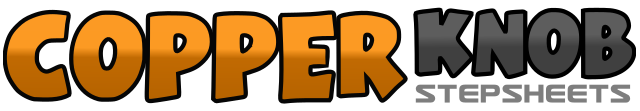 .......Count:64Wall:2Level:Intermediate.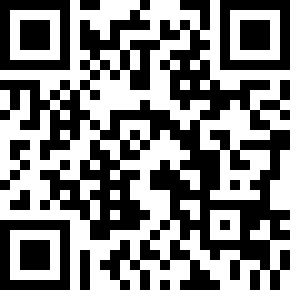 Choreographer:Luke Watson (AUS) - February 2019Luke Watson (AUS) - February 2019Luke Watson (AUS) - February 2019Luke Watson (AUS) - February 2019Luke Watson (AUS) - February 2019.Music:Whole Lotta Quit - Randy Houser : (Album: Magnolia - 4:25)Whole Lotta Quit - Randy Houser : (Album: Magnolia - 4:25)Whole Lotta Quit - Randy Houser : (Album: Magnolia - 4:25)Whole Lotta Quit - Randy Houser : (Album: Magnolia - 4:25)Whole Lotta Quit - Randy Houser : (Album: Magnolia - 4:25)........1 2 3&4Rock fwd onto R, Rock back onto L, Step back on R, Step L beside R, Step fwd on R (Coaster)5 6Step fwd on L with Left Foot facing L45°, Twisting L Heel to L Step fwd on R with R foot facing R45°7&While Twisting R heel to R45° make ¼ turn L crossing L in front of R, Step R to R side (&)8Cross L in front of R (9.00)&1 2Step R to R side (&), Step/ Rock L behind R, Recover weight fwd onto R3 45 6Step L to L, Making ½ turn R step R to R side (3.00), Cross L in front of R, Point R to R side&7 8Step R beside L, (&), Cross L in front of R, Point R to R side1 2Making ½ turn R on ball of L step R beside L, Point L to L (9.00)3 4Making ¼ turn L on ball of R Step L beside R, Point R to R (6.00)5 6&7&8Cross R in front of L, Step back on L, Step R to R (&) Touch L beside R, Step L to L (&), Touch R beside L&1 2Step R to R Side (&), Cross L behind R, Hold&3 4Step R to R side, Cross Step/Rock L in front of R, Recover weight back onto R5Making ¼ turn L Step fwd onto L (3.00)&6&7Step fwd on R (&), Make ¼ turn L, (12.00), Step fwd on R (&), Make ¼ turn L (9.00)&8Step fwd on R (&), Make ¼ turn L (6.00)1 2&3Step fwd onto R, Step/Lock L behind R foot, Step R in place (&), Step back onto L4Making ½ turn R Step fwd onto R (12.00)5&6Making ½ turn R, Step back L, Step R beside L (&), Step back on L (Half Turn Shuffle) (6.00)7&8Making ½ turn R Step fwd onto R, Step L beside R, Step fwd on R (Half Turn Shuffle) (12.00)1 2Step fwd onto L making ¼ turn R (3.00), Touch R to R side3 4Making ¼ turn R step fwd onto R (6.00), Hitch L knee5 6Step fwd onto L making ¼ turn R (9.00), Touch R to R side7 8Making ¼ turn R step fwd onto R (12.00), Hitch L knee1 2 3&4Step fwd onto L, Touch R toe behind left, Step back onto R, Step L beside R, Step back onto R (Shuffle)5&6Making ½ turn L step fwd onto L, Step R beside L, Step fwd onto L (6.00)7&8Making ½ turn L Step back onto R, Step L beside R, Step back onto R (12.00)&1 2Step back onto L (&), Touch R beside L, Hold&3 4Step back onto R (&), Touch L beside R, Hold&5&6Step L beside R (&), Place R heel in front, Step R beside L (&), Place L heel in front&7Step L beside R (&), Step fwd onto R8Make ½ turn L on balls of both feet (pivot) and finish with weight fwd on L1 2 3 4Cross R in front of L, Step back onto L, Step R to R side, Step L together